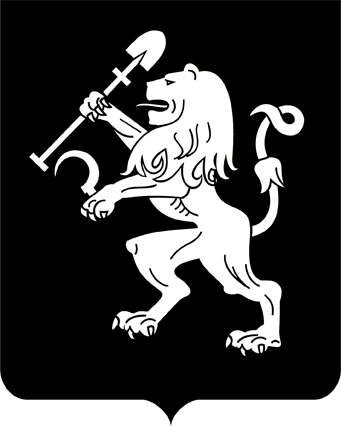 АДМИНИСТРАЦИЯ ГОРОДА КРАСНОЯРСКАПОСТАНОВЛЕНИЕО внесении измененийв постановление администрациигорода от 09.11.2021 № 860В целях приведения правового акта города в соответствие с постановлением Правительства Российской Федерации от 25.10.2023 № 1782 «Об утверждении общих требований к нормативным правовым актам, муниципальным правовым актам, регулирующим предоставление                из бюджетов субъектов Российской Федерации, местных бюджетов субсидий, в том числе грантов в форме субсидий, юридическим лицам, индивидуальным предпринимателям, а также физическим лицам – производителям товаров, работ, услуг и проведение отборов получателей указанных субсидий, в том числе грантов в форме субсидий», Законом Красноярского края от 23.11.2023 № 6-2242 «О внесении изменений                в отдельные Законы края в сфере защиты прав ребенка», руководствуясь статьями 41, 58, 59 Устава города Красноярска, ПОСТАНОВЛЯЮ:1. Внести в постановление администрации города от 09.11.2021                              № 860 «Об утверждении Положения о порядке предоставления субсидий частным общеобразовательным организациям, расположенным           на территории города Красноярска, осуществляющим образовательную деятельность по имеющим государственную аккредитацию основным общеобразовательным программам, на возмещение затрат, связанных                с обеспечением бесплатным питанием обучающихся» следующие изменения:1) в преамбуле постановления слова «постановлением Правительства Российской Федерации от 18.09.2020 № 1492 «Об общих требованиях к нормативным правовым актам, муниципальным правовым актам, регулирующим предоставление субсидий, в том числе грантов в форме субсидий, юридическим лицам, индивидуальным предпринимателям,                 а также физическим лицам – производителям товаров, работ, услуг,                      и о признании утратившими силу некоторых актов Правительства Российской Федерации и отдельных положений некоторых актов Правительства Российской Федерации» заменить словами «постановлением Правительства Российской Федерации от 25.10.2023 № 1782 «Об ут-верждении общих требований к нормативным правовым актам, муниципальным правовым актам, регулирующим предоставление из бюджетов субъектов Российской Федерации, местных бюджетов субсидий,              в том числе грантов в форме субсидий, юридическим лицам, индивидуальным предпринимателям, а также физическим лицам – производителям товаров, работ, услуг и проведение отборов получателей указанных субсидий, в том числе грантов в форме субсидий»;2) в приложении к постановлению:пункт 6 изложить в следующей редакции:«6. Способ предоставления субсидии – возмещение затрат получателя субсидии, возникающих в связи с обеспечением бесплатным питанием обучающихся.Способ проведения отбора получателей субсидии – запрос предложений.»;пункт 9 изложить в следующей редакции:«9. Информация о субсидиях размещается на едином портале бюджетной системы Российской Федерации в информационно-телеком-муникационной сети Интернет (далее – сеть Интернет, единый портал) (в разделе единого портала) в порядке, установленном Министерством финансов Российской Федерации, и на официальном сайте главного управления образования в сети Интернет (https://krasobr.admkrsk.ru)  (далее – сайт).Объявление о проведении отбора размещается до 1 марта текущего года главным управлением образования на едином портале и на сайте не позднее 10 рабочих дней до даты начала проведения отбора и включает:1) сроки проведения отбора;2) дату начала подачи и окончания приема заявлений о предоставлении субсидии, которая не может быть ранее 10-го календарного дня, следующего за днем размещения объявления о проведении отбора;3) наименование, местонахождение, почтовый адрес, адрес электронной почты главного управления образования, а также номер телефона главного управления образования для получения разъяснений положений объявления о проведении отбора;4) результаты предоставления субсидии;5) доменное имя и (или) указатели страниц сайта, на котором обеспечивается проведение отбора;6) требования к участникам отбора и перечень документов, предоставляемых участниками отбора для подтверждения их соответствия установленным требованиям;7) категории получателей субсидии;8) порядок подачи заявок участниками отбора и требования, предъявляемые к форме и содержанию заявления о предоставлении субсидии;9) порядок отзыва заявок участниками отбора, порядок возврата заявок участникам отбора, определяющий в том числе основания               для возврата заявлений о предоставлении субсидии участников отбора, порядок внесения изменений в заявки участников отбора;10) порядок возврата заявок на доработку; 11) порядок отклонения заявок, а также информацию об основаниях их отклонения; 12) порядок расчета размера субсидии, установленный правовым актом, правила распределения субсидии по результатам отбора, предоставляемой победителю (победителям) отбора; 13) правила рассмотрения и оценки заявок участников отбора;14) порядок предоставления участникам отбора разъяснений положений объявления о проведении отбора, даты начала и окончания срока такого предоставления;15) срок, в течение которого победитель (победители) отбора должен (должны) подписать соглашения о предоставлении субсидии;16) условия признания победителя (победителей) отбора уклонившимся от заключения соглашения о предоставлении субсидии;17) сроки размещения результатов отбора на едином портале                   и сайте, которые не могут быть позднее 14-го календарного дня, следующего за днем определения победителя (победителей) отбора.»;в пункте 10 слова «до 1 марта текущего года» исключить;пункт 11  изложить в следующей редакции:«11. Частная образовательная организация по состоянию на первое число месяца подачи заявления должна соответствовать следующим требованиям:1) не являться иностранным юридическим лицом, в том числе                местом регистрации которого является государство или территория, включенные в утвержденный Министерством финансов Российской Федерации перечень государств и территорий, используемых для промежуточного (офшорного) владения активами в Российской Федерации (далее – офшорные компании), а также российским юридическим                лицом, в уставном (складочном) капитале которого доля прямого или косвенного (через третьих лиц) участия офшорных компаний в совокупности превышает 25 процентов (если иное не предусмотрено законодательством Российской Федерации). При расчете доли участия офшорных компаний в капитале российских юридических лиц не учитывается прямое и (или) косвенное участие офшорных компаний в капитале публичных акционерных обществ (в том числе со статусом международной компании), акции которых обращаются на организованных торгах в Российской Федерации, а также косвенное участие офшорных компаний в капитале других российских юридических лиц, реализованное через участие в капитале указанных публичных акционерных             обществ;2) не находиться в перечне организаций и физических лиц, в отношении которых имеются сведения об их причастности к экстремистской деятельности или терроризму;3) не находиться в составляемых в рамках реализации полномочий, предусмотренных главой VII Устава ООН, Советом Безопасности ООН или органами, специально созданными решениями Совета Безопасности ООН, перечнях организаций и физических лиц, связанных с террористическими организациями и террористами или с распространением оружия массового уничтожения;4) не являться получателем средств из бюджета города на основании иных нормативных правовых актов на цели, установленные настоящим правовым актом;5) не являться иностранным агентом в соответствии с Федеральным законом от 14.07.2022 № 255-ФЗ «О контроле за деятельностью лиц, находящихся под иностранным влиянием»; 6) на едином налоговом счете получателя субсидии (участника отбора) отсутствует или не превышает размер, определенный пунктом 3 статьи 47 Налогового кодекса Российской Федерации, задолженность      по уплате налогов, сборов и страховых взносов в бюджеты бюджетной системы Российской Федерации;7) у получателя субсидии (участника отбора) отсутствуют просроченная задолженность по возврату в бюджет города иных субсидий, бюджетных инвестиций, а также иная просроченная (неурегулированная) задолженность по денежным обязательствам перед бюджетом           города; 8) получатель субсидии (участник отбора), являющийся юридическим лицом, не находится в процессе реорганизации (за исключением реорганизации в форме присоединения к юридическому лицу, являющемуся получателем субсидии (участником отбора), другого юридического лица), ликвидации, в отношении его не введена процедура             банкротства, деятельность получателя субсидии (участника отбора)          не приостановлена в порядке, предусмотренном законодательством Российской Федерации, а получатель субсидии (участник отбора), являющийся индивидуальным предпринимателем, не прекратил деятельность в качестве индивидуального предпринимателя;9) иметь действующие лицензию на осуществление образовательной деятельности по основным общеобразовательным программам              и государственную аккредитацию основных общеобразовательных программам.»;абзац шестой пункта 12 изложить в следующей редакции:«Проверка соответствия частной образовательной организации требованиям, установленным пунктом 11 настоящего Положения, осуществляется главным управлением образования в порядке межведомственного информационного взаимодействия, в том числе посредством получения информации с помощью программного обеспечения, посредством сети Интернет, путем запроса необходимых документов и сведений в государственных органах, органах местного самоуправления                 и подведомственных им организациях, в распоряжении которых они находятся.»;таблицу 2 пункта 16 изложить в следующей редакции:дополнить пунктом 21.1 следующего содержания:«21.1. При реорганизации получателя субсидии:в форме слияния, присоединения или преобразования в Соглашение вносятся изменения путем заключения дополнительного соглашения к Соглашению в части перемены лица в обязательстве с указанием            в Соглашении юридического лица, являющегося правопреемником;в форме разделения, выделения, а также при ликвидации получателя субсидии Соглашение расторгается с формированием уведомления о расторжении Соглашения в одностороннем порядке и акта об исполнении обязательств по Соглашению с отражением информации о неисполненных получателем субсидии обязательствах, источником финансового обеспечения которых является субсидия, и возврате неиспользованного остатка субсидии в бюджет города Красноярска.»;пункт 36 изложить в следующей редакции:«36. Получатель субсидии предоставляет в главное управление образования до 5-го числа месяца, следующего за отчетным кварталом, а в отношении отчета за IV квартал текущего года не позднее 15 января года, следующего за годом предоставления субсидии, отчет о достижении результатов и показателей предоставления субсидии по форме, определенной типовой формой Соглашения, утвержденной приказом руководителя департамента финансов администрации города, значения которых установлены в Соглашении.Главное управление образования в течение трех рабочих дней                    с даты получения отчета о достижении результатов и показателей предоставления субсидии осуществляет проверку отчета.»;3) приложение к Положению о порядке предоставления субсидий частным общеобразовательным организациям, расположенным на территории города Красноярска, осуществляющим образовательную            деятельность по имеющим государственную аккредитацию основным          общеобразовательным программам, на возмещение затрат, связанных             с обеспечением бесплатным питанием обучающихся изложить в редакции согласно приложению к настоящему постановлению.2. Настоящее постановление опубликовать в газете «Городские новости» и разместить на официальном сайте администрации города.Исполняющий обязанностиГлавы города                                                                    В.Н. ВойцеховскийПриложениек постановлениюадминистрации городаот ______________ № _________«Приложениек Положениюо порядке предоставления субсидий частным общеобразовательныморганизациям, расположеннымна территории города Красноярска, осуществляющим образовательную деятельность по имеющим государственную аккредитацию основным общеобразовательнымпрограммам, на возмещение затрат, связанных с обеспечением бесплатным питанием обучающихсяРуководителю главногоуправления образованияадминистрации городаул. Урицкого, 117, каб. 301,г. Красноярск, 660049Исх. от ____________ № ________ЗАЯВЛЕНИЕо предоставлении субсидии частным общеобразовательныморганизациям, расположенным на территории городаКрасноярска, осуществляющим образовательную деятельностьпо имеющим государственную аккредитацию основнымобщеобразовательным программам, на возмещение затрат,связанных с обеспечением бесплатным питанием обучающихся(далее – субсидия)*Прошу предоставить субсидию, предусмотренную в рамках муниципальной программы «Развитие образования в городе Красноярске», на возмещение затрат, связанных с обеспечением бесплатным питанием обучающихся в 20__ году.Информирую, что образовательная организация на первое число месяца подачи заявления о предоставлении субсидии:1) не является иностранным юридическим лицом, в том числе местом регистрации которого является государство или территория, включенные в утвержденный Министерством финансов Российской Федерации перечень государств и территорий, используемых для промежуточного (офшорного) владения активами в Российской Федерации (далее               – офшорные компании), а также российским юридическим лицом,                 в уставном (складочном) капитале которого доля прямого или косвенного (через третьих лиц) участия офшорных компаний в совокупности превышает 25 процентов (если иное не предусмотрено законодательством Российской Федерации). При расчете доли участия офшорных компаний в капитале российских юридических лиц не учитывается прямое и (или) косвенное участие офшорных компаний в капитале публичных акционерных обществ (в том числе со статусом международной компании), акции которых обращаются на организованных торгах                    в Российской Федерации, а также косвенное участие офшорных компаний в капитале других российских юридических лиц, реализованное через участие в капитале указанных публичных акционерных обществ;2) не находится в перечне организаций и физических лиц, в отношении которых имеются сведения об их причастности к экстремистской деятельности или терроризму;3) не находится в составляемых в рамках реализации полномочий, предусмотренных главой VII Устава ООН, Советом Безопасности ООН или органами, специально созданными решениями Совета Безопасности ООН, перечнях организаций и физических лиц, связанных с террористическими организациями и террористами или с распространением оружия массового уничтожения;4) не является получателем средств из бюджета города на основании иных нормативных правовых актов на цели, установленные настоящим правовым актом;5) не является иностранным агентом в соответствии с Федеральным законом от 14.07.2022 № 255-ФЗ «О контроле за деятельностью лиц, находящихся под иностранным влиянием»; 6) на едином налоговом счете отсутствует или не превышает размер, определенный пунктом 3 статьи 47 Налогового кодекса Российской Федерации, задолженность по уплате налогов, сборов и страховых взносов в бюджеты бюджетной системы Российской Федерации;7) отсутствует просроченная задолженность по возврату в бюджет города иных субсидий, бюджетных инвестиций, а также иная просроченная (неурегулированная) задолженность по денежным обязательствам перед бюджетом города; 8) получатель субсидии (участник отбора), являющийся юридическим лицом, не находится в процессе реорганизации (за исключением реорганизации в форме присоединения к юридическому лицу, являющемуся получателем субсидии (участником отбора), другого юридического лица), ликвидации, в отношении его не введена процедура банкротства, деятельность получателя субсидии (участника отбора) не приостановлена в порядке, предусмотренном законодательством Российской Федерации, а получатель субсидии (участник отбора), являющийся индивидуальным предпринимателем, не прекратил деятельность в качестве индивидуального предпринимателя;9) имеет действующую лицензию на осуществление образовательной деятельности по основным общеобразовательным программам                   и государственную аккредитацию основных общеобразовательных программам.Даю согласие на проведение в отношении представляемой мной организации проверок главным управлением образования администрации города Красноярска и органом муниципального финансового контроля соблюдения целей, условий и порядка предоставления субсидии.Даю согласие на публикацию (размещение) в информационно-телекоммуникационной сети Интернет информации об участнике        отбора, о подаваемом участником отбора заявлении, а также иной информации об участнике отбора, связанной с соответствующим отбором и результатом предоставления субсидии.Обязуюсь направить полученные средства субсидии на возмещение затрат в 20__ году.С условиями предоставления субсидии ознакомлен и согласен.Даю согласие на проверку и обработку данных, указанных в на-стоящем заявлении.Даю свое согласие на проверку и обработку персональных данных, указанных в настоящем заявлении.Перечень документов, прилагаемых к настоящему заявлению:Достоверность информации, содержащейся в прилагаемых к заявлению документах, подтверждаю.Прошу уведомление о принятии заявления к рассмотрению                или об отказе в его принятии к рассмотрению, а также уведомления                   о принятии главным управлением образования администрации города иных решений направлять по почтовому адресу либо по электронной почте:______________________________________________________________                                        (указать способ направления, адрес)* Заполняется на фирменном бланке частной образовательной организации.».20.06.2024№ 575«№ п/пnВозраст обучающихся11От 6 до 11 лет включительно22От 12 до 18 лет включительно, за исключением обучающихся  с ограниченными возможностями здоровья33От 11 лет и старше – для обучающихся с ограниченными возможностями здоровья»Полное наименование частной образовательной организацииСокращенное наименование частной образовательной организацииИндивидуальный номер налогоплательщика (ИНН)Код причины постановки на учет (КПП)Адрес (местонахождение)Почтовый адресТелефонАдрес электронной почтыНаименование должности руководителяФамилия, имя, отчество руководителяСпособ организации бесплатного горячего питания обучающихся (самостоятельно/с привлечением организации общественного питания)Количество обучающихся, имеющих право на обеспечение бесплатным питанием, всего, чел.в том числе:обучающиеся, указанные в пункте 2 статьи 11 Закона о защите прав ребенка, имеющие право на обеспечение бесплатным горячим завтраком, чел.обучающиеся, указанные в пункте 1 статьи 14.4 Закона о защите прав ребенка, имеющие право на обеспечение бесплатным горячим завтраком, чел.обучающиеся, указанные в пункте 2 статьи 11 Закона о защите прав ребенка, имеющие право на обеспечение бесплатным горячим обедом, чел.обучающиеся, указанные в пункте 1 статьи 14.4 Закона о защите прав ребенка, имеющие право на обеспечение бесплатным горячим обедом, чел.обучающиеся с ограниченными возможностями здоровья, указанные в пункте 7 статьи 14 Закона о защите прав ребенка, имеющие право на обеспечение бесплатным горячим завтраком и горячим обедом, чел.обучающиеся с ограниченными возможностями здоровья, указанные в пункте 7 статьи 14 Закона о защите прав ребенка, имеющие право на обеспечение бесплатным горячим обедом и полдником, чел.обучающиеся, указанные в статье 14.2 Закона о защите прав ребенка, имеющие право на обеспечение бесплатным набором продуктов питания, чел.№ п/пНаименование документаКоличество страницРуководитель частной образовательной организацииРуководитель частной образовательной организации(подпись)(расшифровка подписи)(дата)М.П.М.П.М.П.М.П.М.П.